Załącznik nr 1 do Regulaminu Historycznej Gry Miejskiej z okazji 100-lecia Polskiego Czerwonego Krzyża pt. „100 lat w jeden dzień - śladami historii PCK w Krakowie”WYKAZ LITERATURYPoniżej znajduje się wykaz literatury do zapoznania się dla uczestników Gry. Wszystkie artykuły znajdują sie na stronie  http://pck.malopolska.pl/dzialania/100-lecie-pck/ 1. Książę Paweł Sapieha http://pck.malopolska.pl/ksiaze-pawel-sapieha-pierwszy-prezes-polskiego-towarzystwa-czerwonego-krzyza/2. Harcerska Poczta PCK
 http://pck.malopolska.pl/dzialania/100-lecie-pck/#1516624090487-b724e0fc-c004 3. Szpital jeniecki PCK 
http://pck.malopolska.pl/szpital-jeniecki-polskiego-czerwonego-krzyza-w-krakowie/4. Ciekawostka nr 40 - stacje krwiodawstwa  
http://pck.malopolska.pl/dzialania/100-lecie-pck/#1516624090487-b724e0fc-c004 5. Krakowski „Patronat” więzienny 
http://pck.malopolska.pl/krakowski-patronat-wiezienny/6. Generał Józef Haller - 
ttp://pck.malopolska.pl/gen-jozef-haller/7. Szpital jeniecki „u Jezuitów” 
http://pck.malopolska.pl/szpital-jeniecki-u-jezuitow-w-krakowie/8. Zaangażowanie PCK w upamiętnienie osoby Marszałka Józefa Piłsudskiego http://pck.malopolska.pl/zaangazowanie-polskiego-czerwonego-krzyza-upamietnienie-osoby-marszalka-jozefa-pilsudskiego/9. Dworcowa Stacja Opatrunkowa  
http://pck.malopolska.pl/dworcowa-stacja-opatrunkowa-w-krakowie/10. Archiwum Robla
http://pck.malopolska.pl/archiwum-robla/Dodatkowe, nieobowiązkowe  teksty, powiązane z miejscami na trasie GRY. 1. Ewakuacja szpitali warszawskich po upadku Powstania Warszawskiego do Krakowa http://pck.malopolska.pl/ewakuacja-szpitali-warszawskich-po-kapitulacji-powstania-warszawskiego-do-krakowa/2. Dr Marian Wodziński - zapomniany bohater 
http://pck.malopolska.pl/dr-marian-wodzinski-zapomniany-bohater/3. Sztandar Małopolskiego Oddziału Okręgowego PCK 
http://pck.malopolska.pl/dzialania/100-lecie-pck/#1538104937164-f006921e-31814. Historia siedziby PCK w Krakowie 
http://pck.malopolska.pl/wp-content/uploads/2017/11/HISTORIA-SIEDZIBY.pdf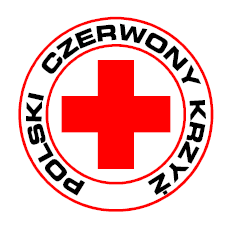 1919-2019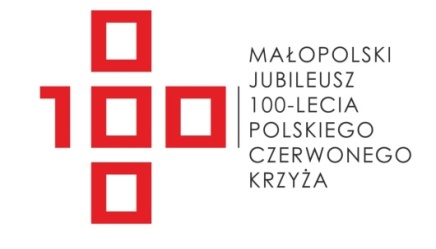 